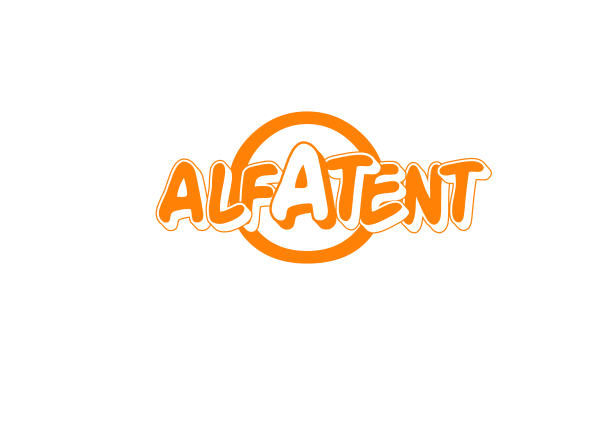 Паспорт технический
Шатер Пагода (Pagoda)8х8 метров 64м2  Серия Clas600Каркас шатра из алюминиевого профиля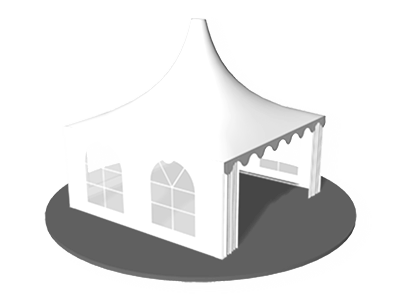 Комплектация продукции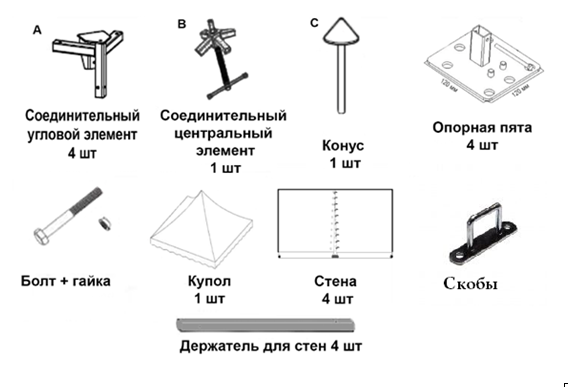 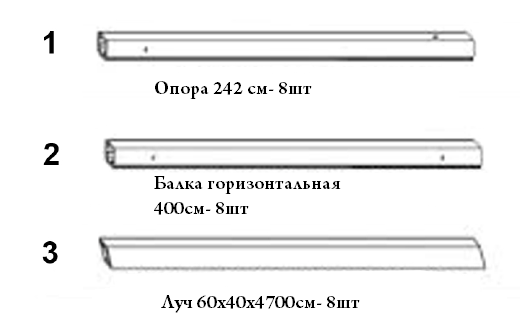 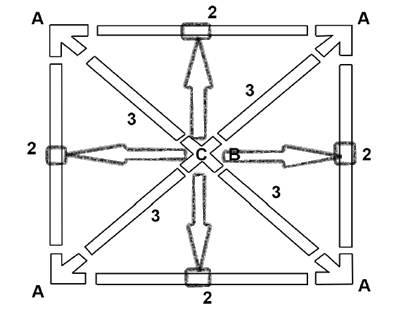 Условия эксплуатации изделия.Хранение: Изделие должно храниться в разобранном виде. Все детали Изделия, в особенности изготовленные из ПВХ, должны быть очищенными от загрязнений, высушены и защищены от внешний воздействий (атмосферные осадки, пыль, продукты жизнедеятельности биологических организмов, механические повреждения).Транспортировка: должна осуществляться в упаковке, позволяющей защитить изделие от механических повреждений и транспортировочных загрязнений.Эксплуатация: Изделие должно эксплуатироваться в полностью и правильно собранном виде. Особенно важно своевременность и качество крепления изделия к грунту, либо к пригрузам (из расчета не менее 150 кг на каждую опору). Нагрузки: Павильоны должны эксплуатироваться при температуре воздуха выше ноля градусов по шкале Цельсия. Максимальная расчетная ветровая нагрузка до 20 (двадцати) м/с. Допускается эксплуатация Павильонов и в зимний период, но при этом необходимо обеспечить отсутствие снегового покрова на крыше павильонов. т.е. либо поддерживать температуру под куполом крыши не ниже +12 град С, либо механически удалять снег.Гарантийные обязательства.	Гарантийный срок эксплуатации Изделия – 12 месяцев при соблюдении условий хранения, транспортировки и эксплуатации.РУКОВОДСТВО ПО СБОРКЕ ИЗДЕЛИЯПеред сборкой внимательно прочитать настоящее руководство!Необходимые ресурсы и  инструменты для монтажа:Два монтажника и один бригадир.Лестница-стремянка (4-5 ступеней) – 2 шт.Кувалда – 1 шт.Молоток – 1 шт.Полотно укрывного водонипронициаемого  материала (подойдет целлофан, брезент, укрывной тент размером 9х9 м.)Гаечный ключ 13 мм – 2 шт.ВоротокВремя монтажа шатра 8х8 метров без пола 120 мин (4 человека), с полом 180 минут (4 человека) КранСборка конструкции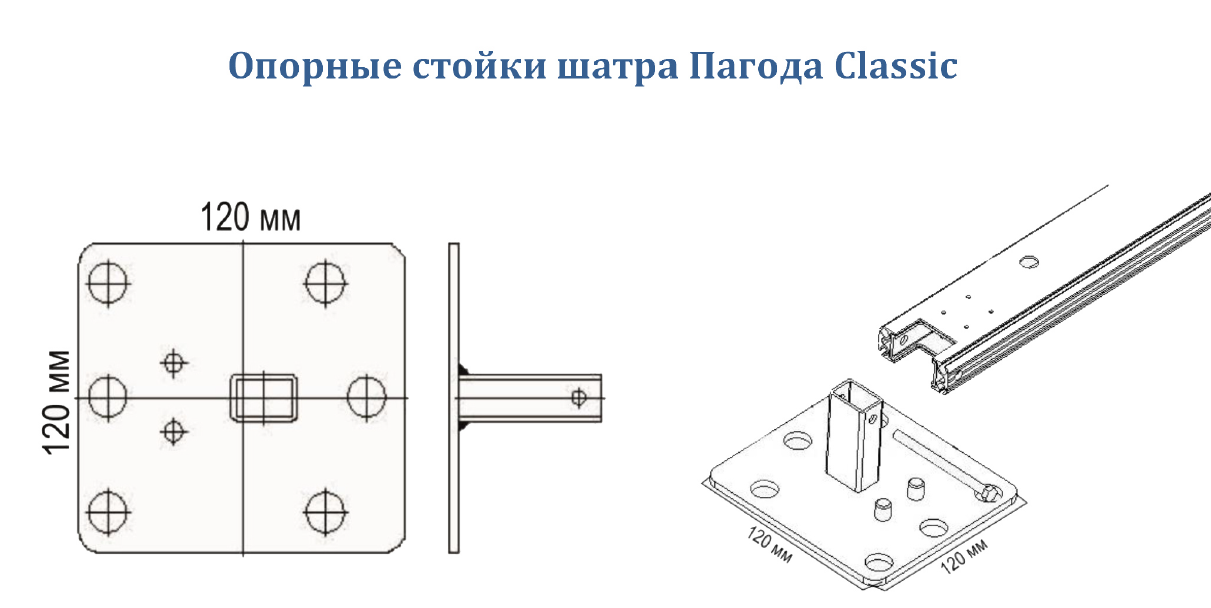 а) Разложить балки квадратом. В каждый угол квадрата поместить угловые фитинги (коннекторы) и надеть на них балки. Совместить отверстия, вставить болт М8 и зафиксировать  гайкой.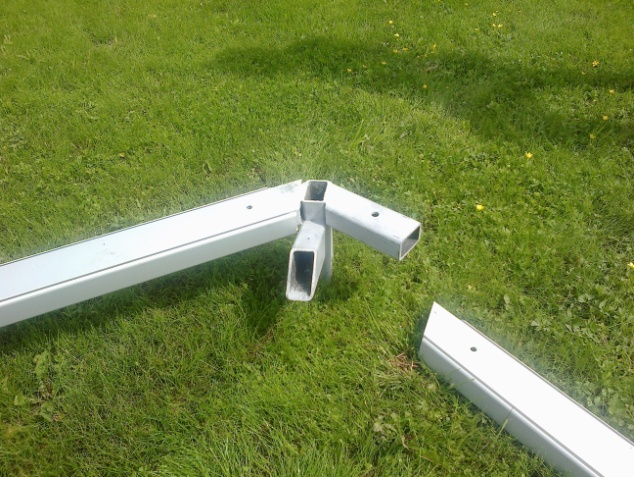 б) В свободные рукава фитинга вставить лучи, до упора.в) Сходящиеся в центре конструкции лучи соединить в крестовине с силовым винтом. Совместить отверстия на крестовине и в лучах и зашплинтовать винтом М6 с потаем.г) Разложить на укрывном материале купол, затем затянуть его на собранный периметр, затем «упор купола» упереть в вершину крыши ПВХ, поднять и надеть упор на выступающую из крестовины шпильку силового винта.д) Вставить в каждый средний наружный канал каждой балки по 21 скобе. Передвигая скобы по каналу, совместить  их с отверстиями в периметре купола, надеть отверстие на скобы, и вставить крепежные ремни.е) Поднять наклоном конструкцию на одну сторону  опоры, совместить отверстия в опорах и фитингах, вставить болты М8 и зафиксировать гайками. Затем воротком натянуть купол крыши, вращая шпильку силового винта до ощутимого натяжения крыши и распрямления складок.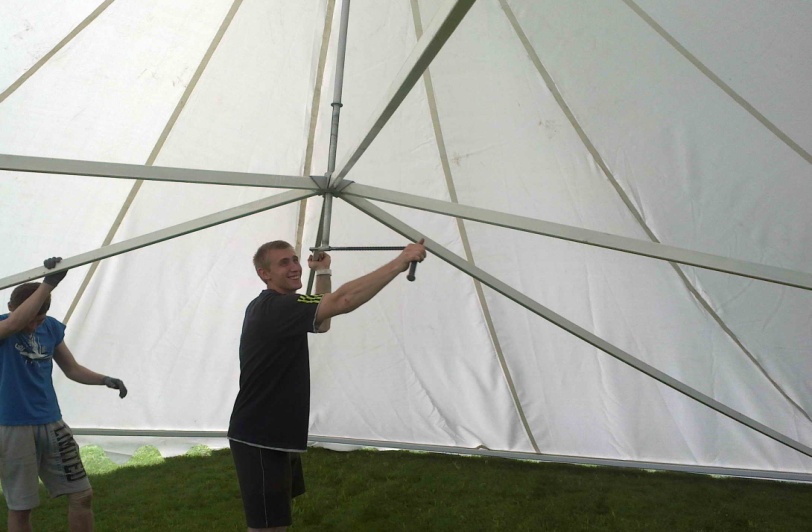 ж) При помощи крана поднять  каркас на остальные опоры, подставить оставшиеся опоры, зафиксировать болтами М8 и гайками.II. Монтаж стен ПВХ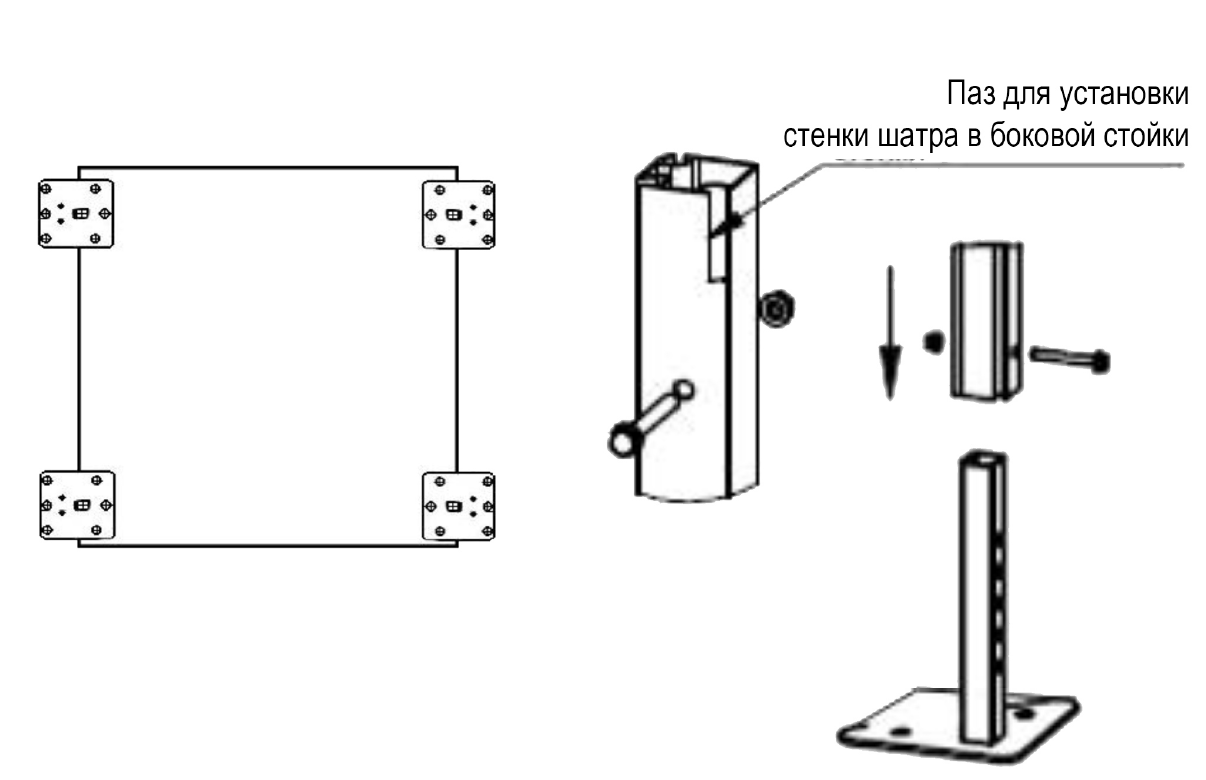 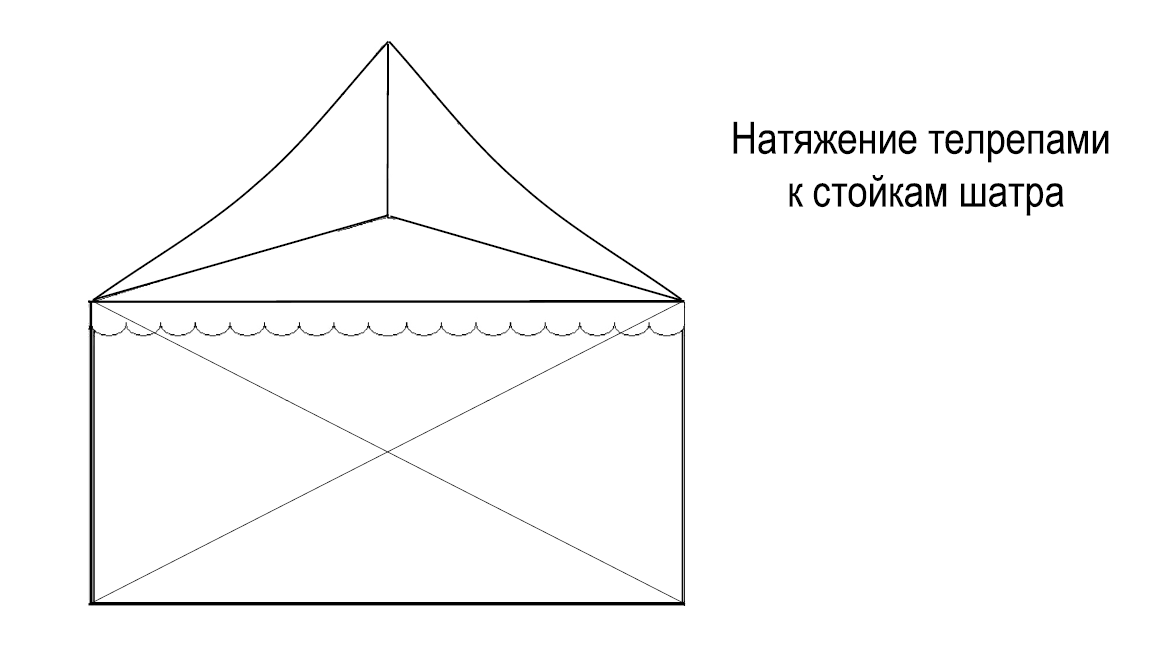 Стены бывают двух типов: сплошные, не имеющие входа, и распашные, через которые образуются входы в шатер.На всех стенах есть верх, лицевая сторона, внутренняя сторона и боковая часть, которая заводится в опору.На верхней части стены приварены кусочки кедера (пластиковый кант), по 70 мм. К боковой стороне стены приварен сплошной кедер. Внутреннюю сторону стены можно отличить от лицевой по  швам, которые должны быть внутри.Монтаж сплошной стены: Завести верхние кусочки кедера стены ПВХ в нижний канал балки и раздвинуть стену на всю ширину балки. Одновременно, вдвоем, стоя на лестницах, завести боковые кедеры стены в каналы опор до конца. Делать это нужно плавно, параллельно и одновременно вдвоем, чтобы избежать перекоса полотна и, соответственно, ступора кедера в канале. Подтягивание стены вниз третьим человеком, как правило, мешает, т. к. из-за этого кедер «закусывается» во входе в канал. Самое основное это вертикально запазовывать кедер в канал, чтобы он не «закусывался», стена сама, под своим весом легко в него заходит. 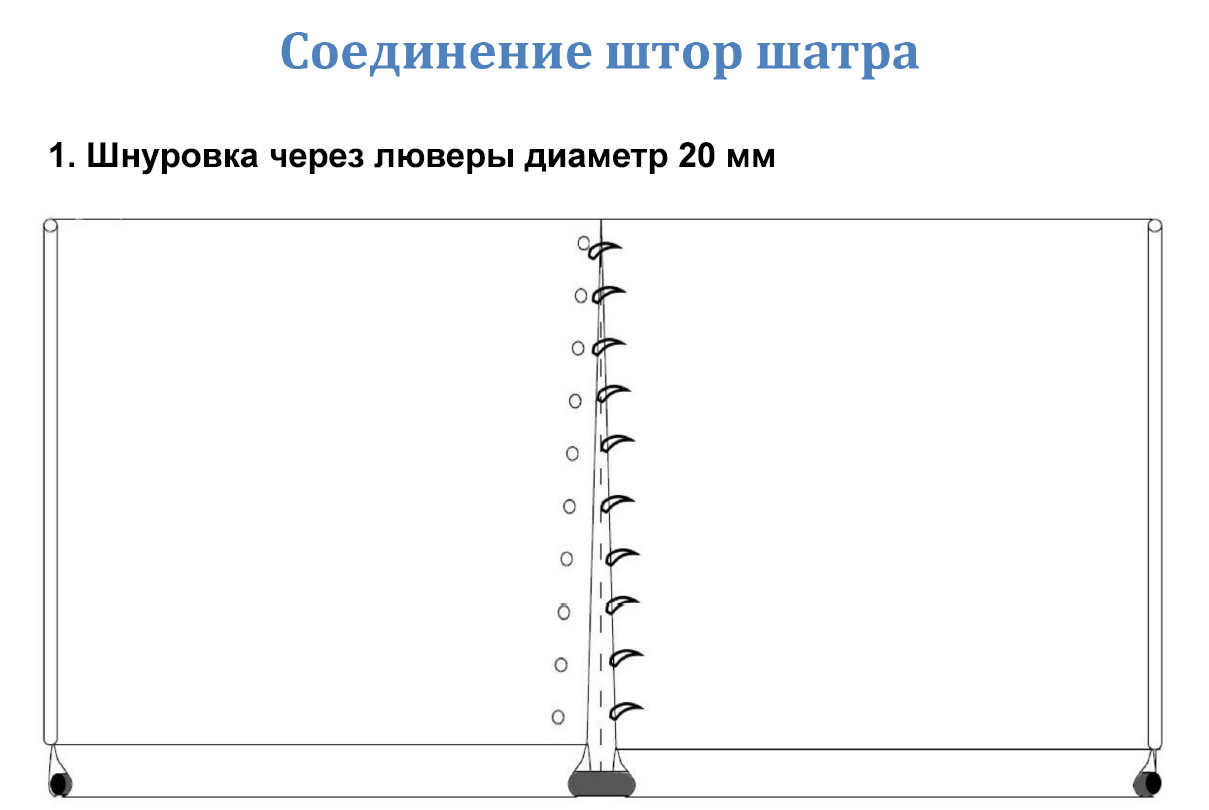 Монтаж распашной стены: Внимание! Стены упакованы комплектами! В каждой упаковке находится пара (правая и левая). Крайне нежелательно распаривать пары, т.к. одна половина имеет люверсы, а вторая шнуровку.Завести верхние кедеры одной половины стены ПВХ в нижний канал балки (и продольной и торцевой, все равно) и раздвинуть стену до конца. Также завести вторую половину. Связать между собой срединные грани через люверсы при помощи закрепленных на ответных частях шнуров, продевая каждый последующий шнур через соответствующий люверс и конец предыдущего шнура. Последний шнур необходимо завязать узлом.Монтаж утяжелителей: Вставить в нижние карманы стен утяжелители.Блоки утяжелители 4шт по 60-100кг по углам шатраIII. Крепление конструкции к поверхности.Забить анкерные колы кувалдой в грунт по углам конструкции, на расстоянии 1,5-2 метра от опор.Один крюк ремня с храповым механизмом зацепить за отверстие в фитинге, второй крюк зацепить за анкерный кол.Аналогично закрепить остальные углы конструкцииДо упора натянуть все храповые механизмы на ремняхФизические параметры изделияФизические параметры изделияРазмеры8 х 8 метров (ширина и длина)Высота стенок2,5 метраВысота павильона5,5 метровХарактеристики профиляХарактеристики профиляОсновной рамный профиль89 x 45 x 2 алюминий, анодированный, обработан дробью,  (Сплав 6060 DIN 573), Qualanod ©Профиль лучей60х40х2,5 мм, сталь, окрашенная порошковым методом, цвет белыйКоннекторыСталь 40х60х4 мм, сталь, оцинкованная методом гальваники.Характеристики тканиХарактеристики тканиОсновалавсановая нитьПлетение основы, нитей на дюйм18 х 18 (1000х1000D)Вид покрытияполивинилхлоридОбщий вес650 г/м2Прочность на растяжение (L/W)2200/2000 Н/5смПрочность на разрыв (L/W)310/250 НАдгезивная прочность90 Н/5смТемпературный интервалот -45  до +70 градусов по Цельсию№Наименование элементаКол-во, шт1Опора (89х45х2420мм с интегрированной платформой)82Балка (89х45х4000 мм)83Луч (60х40х4700 мм, сталь)84Угловой фитинг (сталь, 4 луча)85Крестовина с силовым винтом16Упор купола (труба с фанерным кругом под купол)17Купол крыши ПВХ18Стены ПВХ (комплектов)89Болт М8х602410Гайка М82411Винт М6 потай812Скобы крепления купола8413Комплект крепления (ремень с храповиком и анкерный кол)814Профиль натяжения стены8